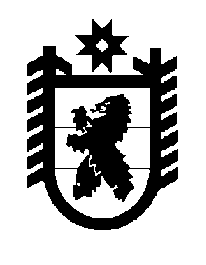 Российская Федерация Республика Карелия    ПРАВИТЕЛЬСТВО РЕСПУБЛИКИ КАРЕЛИЯПОСТАНОВЛЕНИЕот  2 февраля 2015 года № 29-Пг. Петрозаводск Об утверждении Порядков формирования, утверждения и ведения планов закупок и планов-графиков закупок товаров, работ, услуг для обеспечения нужд Республики КарелияВ соответствии с частью 5 статьи 17, частью 5 статьи 21 Федерального закона от 5 апреля 2013 года № 44-ФЗ «О контрактной системе в                    сфере закупок товаров, работ, услуг для обеспечения государственных                  и муниципальных нужд» Правительство Республики Карелия                                    п о с т а н о в л я е т:1. Утвердить: Порядок формирования, утверждения и ведения планов закупок товаров, работ, услуг для обеспечения нужд Республики Карелия согласно приложению 1 к настоящему постановлению;Порядок формирования, утверждения и ведения планов-графиков закупок товаров, работ, услуг для обеспечения нужд Республики Карелия согласно приложению 2 к настоящему постановлению.2. Настоящее постановление вступает в силу с 1 января 2016 года.            Глава Республики  Карелия                       			                    А.П. ХудилайненПриложение 1 к постановлению Правительства Республики  Карелия от  2 февраля 2015 года № 29-ППорядок формирования, утверждения и ведения планов закупок товаров, работ, услуг для обеспечения нужд Республики Карелия1. Настоящий Порядок устанавливает правила формирования, утверждения и ведения планов закупок товаров, работ, услуг для обеспечения нужд Республики Карелия (далее – план закупок, закупки) в соответствии с Федеральным законом от 5 апреля 2013 года № 44-ФЗ «О контрактной системе в сфере закупок товаров, работ, услуг для обеспечения государственных и муниципальных нужд» (далее – Федеральный закон).2. Планы закупок формируются и утверждаются в течение 10 рабочих дней: а) государственными заказчиками Республики Карелия (далее – государственные заказчики) после доведения до соответствующего государственного заказчика объема прав в денежном выражении на принятие и (или) исполнение обязательств в соответствии с бюджетным законодательством Российской Федерации; б) бюджетными учреждениями Республики Карелия, за исключением закупок, осуществляемых в соответствии с частями 2 и 6 статьи 15 Федерального закона,  после утверждения планов финансово-хозяйственной деятельности;в) автономными учреждениями Республики Карелия, государственными унитарными предприятиями Республики Карелия в случае, предусмотренном частью 4 статьи 15 Федерального закона,  после заключения соглашений о предоставлении субсидий на осуществление капитальных вложений в объекты капитального строительства государственной собственности Республики Карелия или приобретение объектов недвижимого имущества в государственную собственность Республики Карелия (далее – субсидии). При этом в план закупок включаются только закупки, которые планируется осуществлять за счет субсидий; г) бюджетными, автономными учреждениями Республики Карелия, государственными унитарными предприятиями Республики Карелия, осуществляющими закупки в рамках переданных им органами исполнительной власти Республики Карелия полномочий государственного заказчика по заключению и исполнению от имени Республики Карелия государственных контрактов от лица указанных органов, в случаях, предусмотренных частью 6 статьи 15 Федерального закона, со дня доведения на соответствующий лицевой счет по переданным полномочиям объема прав в денежном выражении на принятие и (или) исполнение обязательств в соответствии с бюджетным законодательством Российской Федерации. 3. Планы закупок формируются лицами, указанными в пункте 2 настоящего Порядка, на очередной финансовый год и плановый период с учетом следующих положений: а) государственные заказчики в сроки, установленные главными распорядителями средств бюджета Республики Карелия, но не позднее 1 августа текущего года: формируют планы закупок исходя из целей осуществления закупок, определенных с учетом положений статьи 13 Федерального закона, и представляют их не позднее 1 июля текущего года главным распорядителям средств бюджета Республики Карелия для формирования на их основании в соответствии с бюджетным законодательством Российской Федерации обоснований бюджетных ассигнований на осуществление закупок;корректируют при необходимости по согласованию с главными распорядителями средств бюджета Республики Карелия планы закупок в процессе составления проектов бюджетных смет и представления главными распорядителями средств бюджета Республики Карелия при составлении проекта закона Республики Карелия о бюджете Республики Карелия на очередной финансовый год и на плановый период обоснований бюджетных ассигнований на осуществление закупок в соответствии с бюджетным законодательством Российской Федерации;при необходимости уточняют сформированные планы закупок, после их уточнения и доведения до государственного заказчика объема прав в денежном выражении на принятие и (или) исполнение обязательств в соответствии с бюджетным законодательством Российской Федерации утверждают в сроки, установленные пунктом 2 настоящего Порядка, сформированные планы закупок и уведомляют об этом главного распорядителя средств бюджета Республики Карелия; б) учреждения, указанные в подпункте «б» пункта 2 настоящего Порядка, в сроки, установленные органами исполнительной власти Республики Карелия, осуществляющими функции и полномочия их учредителя, но не позднее 1 августа текущего года:формируют планы закупок при планировании в соответствии с законодательством Российской Федерации их финансово-хозяйственной деятельности и представляют их не позднее 1 июля текущего года органам исполнительной власти Республики Карелия, осуществляющим функции и полномочия их учредителя, для учета при формировании обоснований бюджетных ассигнований в соответствии с бюджетным законодательством Российской Федерации;корректируют при необходимости по согласованию с органами исполнительной власти Республики Карелия, осуществляющими функции и полномочия их учредителей, планы закупок в процессе составления проектов планов их финансово-хозяйственной деятельности и представления в соответствии с бюджетным законодательством Российской Федерации обоснований бюджетных ассигнований; при необходимости уточняют планы закупок, после их уточнения и утверждения планов финансово-хозяйственной деятельности утверждают в сроки, установленные пунктом 2 настоящего Порядка, сформированные планы закупок и уведомляют об этом орган исполнительной власти Республики Карелия, осуществляющий функции и полномочия их учредителя;в) юридические лица, указанные в подпункте «в» пункта 2 настоящего Порядка:формируют планы закупок в сроки, установленные главными распорядителями средств бюджета Республики Карелия, но не позднее 10 рабочих дней после принятия решений (согласования проектов решений) о предоставлении субсидий;уточняют при необходимости планы закупок, после их уточнения и заключения соглашений о предоставлении субсидий утверждают в сроки, установленные пунктом 2 настоящего Порядка, планы закупок; г) юридические лица, указанные в подпункте «г» пункта 2 настоящего Порядка:формируют планы закупок в сроки, установленные главными распорядителями средств бюджета Республики Карелия, но не позднее 10 рабочих дней после принятия решений (согласования проектов решений) о подготовке и реализации бюджетных инвестиций в объекты капитального строительства государственной собственности Республики Карелия или приобретении объектов недвижимого имущества в государственную собственность Республики Карелия;уточняют при необходимости планы закупок, после их уточнения и доведения на соответствующий лицевой счет по переданным полномочиям объема прав в денежном выражении на принятие и (или) исполнение обязательств в соответствии с бюджетным законодательством Российской Федерации утверждают в сроки, установленные пунктом 2 настоящего Порядка, планы закупок. 4. План закупок на очередной финансовый год и на плановый период разрабатывается путем изменения параметров очередного года и первого года планового периода утвержденного плана закупок и добавления к ним параметров второго года планового периода. 5. Планы закупок формируются на срок, соответствующий сроку действия закона Республики Карелия о бюджете Республики Карелия на очередной финансовый год и на плановый период. 6. В планы закупок государственных заказчиков в соответствии с бюджетным законодательством Российской Федерации, а также в планы закупок юридических лиц, указанных в подпунктах «б» и «в» пункта 2 настоящего Порядка, включается информация о закупках, осуществление которых планируется по истечении планового периода. В этом случае информация вносится в планы закупок на весь срок планируемых закупок с учетом особенностей, установленных настоящим Порядком.7. Лица, указанные в пункте 2 настоящего Порядка, ведут планы закупок в соответствии с положениями Федерального закона и настоящего Порядка. Основаниями для внесения изменений в утвержденные планы закупок в случае необходимости являются:а) приведение планов закупок в соответствие с утвержденными изменениями целей осуществления закупок, определенных с учетом положений статьи 13 Федерального закона и установленных в соответствии со статьей 19 Федерального закона требований к закупаемым товарам, работам, услугам (в том числе предельной цены товаров, работ, услуг) и (или) нормативных затрат на обеспечение функций государственных органов Республики Карелия и подведомственных им казенных учреждений Республики Карелия;б) приведение планов закупок в соответствие с законами Республики Карелия о внесении изменений в закон Республики Карелия о бюджете Республики Карелия на очередной финансовый год и на плановый период;в) реализация федеральных законов, решений, поручений, указаний Президента Российской Федерации, решений, поручений Правительства Российской Федерации, законов Республики Карелия, решений, поручений  Главы Республики Карелия и Правительства Республики Карелия, которые приняты после утверждения планов закупок и не приводят к изменению объема бюджетных ассигнований, утвержденных законом Республики Карелия о бюджете Республики Карелия на очередной финансовый год и на плановый период; г) реализация решения, принятого государственным заказчиком,  юридическим лицом по итогам обязательного общественного обсуждения закупок;д) использование в соответствии с законодательством Российской Федерации экономии, полученной при осуществлении закупок;е) выдача предписания органами контроля, определенными статьей 99 Федерального закона, в том числе об аннулировании процедуры определения поставщиков (подрядчиков, исполнителей);ж) изменение сроков (периодичности) осуществления планируемых закупок.______________Приложение  2 к постановлению Правительства Республики  Карелия от  2 февраля 2015 года № 29-ППорядок формирования, утверждения и ведения планов-графиков закупок товаров, работ, услуг для обеспечения нужд Республики Карелия1. Настоящий Порядок устанавливает правила формирования, утверждения и ведения планов-графиков закупок товаров, работ, услуг для обеспечения нужд Республики Карелия (далее – план-график закупок, закупки) в соответствии с Федеральным законом от 5 апреля 2013 года                         № 44-ФЗ «О контрактной системе в сфере закупок товаров, работ, услуг для обеспечения государственных и муниципальных нужд» (далее – Федеральный закон).2.  Планы-графики закупок формируются и утверждаются в течение 10 рабочих дней:а) государственными заказчиками Республики Карелия со дня доведения до соответствующего государственного заказчика объема прав в денежном выражении на принятие и (или) исполнение обязательств в соответствии с бюджетным законодательством Российской Федерации;б) бюджетными учреждениями Республики Карелия, за исключением закупок, осуществляемых в соответствии с частями 2 и 6 статьи 15 Федерального закона, со дня утверждения плана финансово-хозяйственной деятельности;в) автономными учреждениями Республики Карелия, государственными унитарными предприятиями Республики Карелия в случае, предусмотренном частью 4 статьи 15 Федерального закона, со дня заключения соглашения о предоставлении субсидии на осуществление капитальных вложений в объекты капитального строительства государственной собственности Республики Карелия или приобретение объектов недвижимого имущества в государственную  собственность Республики Карелия (далее – субсидии). При этом в план-график закупок включаются только закупки, которые планируется осуществлять за счет субсидий;г) бюджетными, автономными учреждениями Республики Карелия, государственными унитарными предприятиями Республики Карелия, осуществляющими полномочия на осуществление закупок в пределах переданных им органами исполнительной власти Республики Карелия полномочий, в случаях, предусмотренных частью 6 статьи 15 Федерального закона, со дня доведения до них объема прав в денежном выражении на принятие и (или) исполнение обязательств в соответствии с бюджетным законодательством Российской Федерации.3. Планы-графики закупок формируются лицами, указанными в пункте 2 настоящего Порядка, ежегодно на очередной финансовый год в соответствии с планом закупок с учетом следующих положений:а) государственные заказчики в сроки, установленные главными распорядителями средств бюджета Республики Карелия, но не позднее 10 рабочих дней со дня доведения до соответствующего государственного заказчика объема прав в денежном выражении на принятие и (или) исполнение обязательств в соответствии с бюджетным законодательством Российской Федерации:формируют планы-графики закупок после внесения проекта закона Республики Карелия о бюджете Республики Карелия на очередной финансовый год и на плановый период на рассмотрение в Законодательное Собрание Республики Карелия;уточняют при необходимости сформированные планы-графики закупок, после их уточнения и доведения до государственного заказчика объема прав в денежном выражении на принятие и (или) исполнение обязательств в соответствии с бюджетным законодательством Российской Федерации утверждают сформированные планы-графики закупок;б) учреждения, указанные в подпункте «б» пункта 2 настоящего Порядка, в сроки, установленные органами исполнительной власти Республики Карелия, осуществляющими функции и полномочия их учредителя, но не позднее 10 рабочих дней со дня утверждения плана финансово-хозяйственной деятельности:формируют планы-графики закупок после внесения проекта закона Республики Карелия о бюджете Республики Карелия на очередной финансовый год и на плановый период на рассмотрение в Законодательное Собрание Республики Карелия;уточняют при необходимости планы-графики закупок, после их уточнения и утверждения планов финансово-хозяйственной деятельности утверждают планы-графики закупок;в) юридические лица, указанные в подпункте «в» пункта 2 настоящего Порядка:формируют планы-графики закупок после внесения проекта закона Республики Карелия о бюджете Республики Карелия на очередной финансовый год и на плановый период на рассмотрение в Законодательное Собрание Республики Карелия;уточняют при необходимости планы-графики закупок, после их уточнения и заключения соглашений о предоставлении субсидии утверждают планы-графики закупок;г) юридические лица, указанные в подпункте «г» пункта 2 настоящего Порядка:формируют планы-графики закупок после внесения проекта закона Республики Карелия о бюджете Республики Карелия на очередной финансовый год и на плановый период на рассмотрение в Законодательное Собрание Республики Карелия;уточняют при необходимости планы-графики закупок, после их уточнения и заключения соглашений о передаче указанным юридическим лицам соответствующими органами исполнительной власти Республики Карелия полномочий государственного заказчика на заключение и исполнение государственных контрактов в лице указанных органов утверждают планы-графики закупок.4. В план-график закупок подлежит включению перечень товаров, работ, услуг, закупка которых осуществляется путем проведения конкурса (открытого конкурса, конкурса с ограниченным участием, двухэтапного конкурса, закрытого конкурса, закрытого конкурса с ограниченным участием, закрытого двухэтапного конкурса), аукциона (аукциона в электронной форме, закрытого аукциона), запроса котировок, запроса предложений, закупки у единственного поставщика (исполнителя, подрядчика), а также способом определения поставщика (подрядчика, исполнителя), устанавливаемым Правительством Российской Федерации в соответствии со статьей 111 Федерального закона.5. В случае если определение поставщиков (подрядчиков, исполнителей) для лиц, указанных в пункте 2 настоящего Порядка, осуществляется уполномоченным органом или уполномоченным учреждением, определенными решениями о создании таких органов, учреждений или решениями о наделении их полномочиями в соответствии со статьей 26 Федерального закона, то формирование планов-графиков закупок осуществляется с учетом порядка взаимодействия заказчиков с уполномоченным органом, уполномоченным учреждением.6. В план-график закупок включается информация о закупках, об осуществлении которых размещаются извещения либо направляются приглашения принять участие в определении поставщика (подрядчика, исполнителя) в установленных Федеральным законом случаях в течение года, на который утвержден план-график закупок.7. В случае если период осуществления закупки, включаемой в план-график закупок государственного заказчика в соответствии с бюджетным законодательством Российской Федерации либо в план-график закупок учреждения или юридического лица, указанных в подпунктах «б» или «в» пункта 2 настоящего Порядка, превышает срок, на который утверждается план-график закупок, в план-график закупок также включаются сведения о закупке на весь срок исполнения контракта.8. Лица, указанные в пункте 2 настоящего Порядка, ведут планы-графики закупок в соответствии с положениями Федерального закона и настоящего Порядка. Внесение изменений в планы-графики закупок осуществляется в случаях:а) изменений объема и (или) стоимости планируемых к приобретению товаров, работ, услуг, выявленных в результате подготовки к осуществлению закупки, вследствие чего поставка товаров, выполнение работ, оказание услуг в соответствии с начальной (максимальной) ценой контракта, предусмотренной планом-графиком закупок, становятся невозможными;б) изменения планируемой даты начала осуществления закупки, сроков и (или) периодичности приобретения товаров, выполнения работ, оказания услуг, способа определения поставщика (подрядчика, исполнителя), этапов оплаты и (или) размера аванса, срока исполнения контракта;в) отмены заказчиком закупки, предусмотренной планом-графиком закупок;г) образовавшейся экономии от использования в текущем финансовом году бюджетных ассигнований в соответствии с законодательством Российской Федерации;д) выдачи предписания федеральным органом исполнительной власти, уполномоченным на осуществление контроля в сфере закупок, органом исполнительной власти Республики Карелия, уполномоченным на осуществление контроля в сфере закупок, об устранении нарушения законодательства Российской Федерации в сфере закупок, в том числе об аннулировании процедуры определения поставщиков (подрядчиков, исполнителей);е) реализации решения, принятого заказчиком по итогам обязательного общественного обсуждения закупки;ж) возникновения обстоятельств, предвидеть которые на дату утверждения плана-графика закупок было невозможно.9. Внесение изменений в план-график закупок по каждому объекту закупки осуществляется не позднее чем за 10 календарных дней до дня размещения в единой информационной системе в сфере закупок, а до ввода ее в эксплуатацию на официальном сайте Российской Федерации в информационно-телекоммуникационной сети «Интернет» для размещения информации о размещении заказов на поставки товаров, выполнение работ, оказание услуг (www.zakupki.gov.ru) извещения об осуществлении закупки, направления приглашения принять участие в определении поставщика (подрядчика, исполнителя), за исключением случая, указанного в пункте 10 настоящего Порядка, а в случае, если в соответствии с Федеральным законом не предусмотрено размещение извещения об осуществлении закупки или направление приглашения принять участие в определении поставщика (подрядчика, исполнителя) – до даты заключения контракта.10. В случае осуществления закупок путем проведения запроса котировок в целях оказания гуманитарной помощи либо ликвидации последствий чрезвычайных ситуаций природного или техногенного характера в соответствии со статьей 82 Федерального закона внесение изменений в план-график закупок осуществляется в день направления запроса о предоставлении котировок участникам закупок, а в случае осуществления закупки у единственного поставщика (подрядчика, исполнителя) в соответствии с пунктами 9 и 28 части 1 статьи 93 Федерального закона – не позднее чем за один календарный день до даты заключения контракта._________________